         一年级《在线课堂》学习单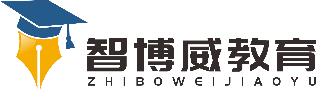 班级：        姓名：单元数学 1年级上册第8单元课题4.解决问题（一）温故知新1、空格里填几？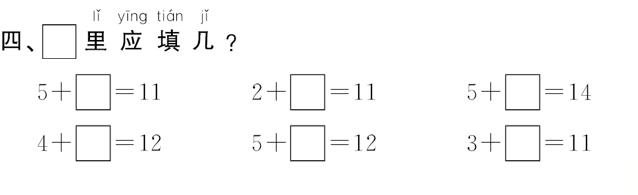 自主攀登2、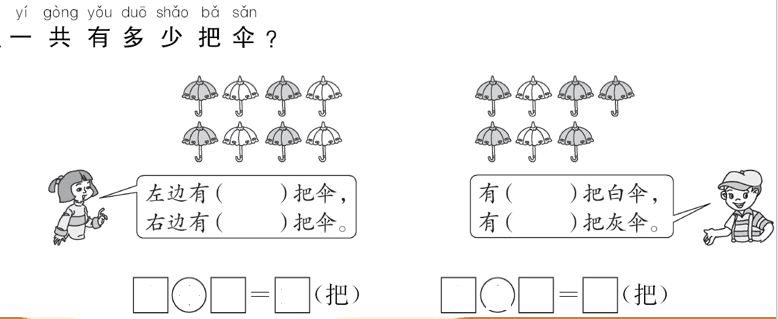 稳中有升3、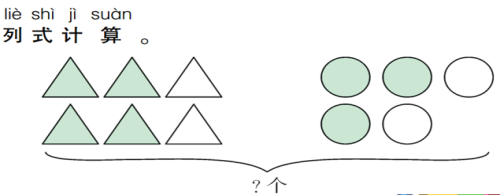 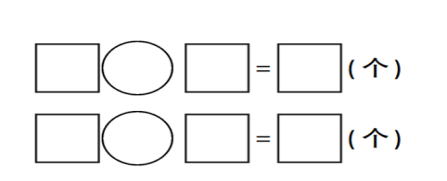 说句心里话